ANEXO J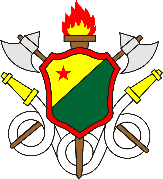 ESTADO DO ACRECORPO DE BOMBEIROS MILITARESTADO DO ACRECORPO DE BOMBEIROS MILITARESTADO DO ACRECORPO DE BOMBEIROS MILITARESTADO DO ACRECORPO DE BOMBEIROS MILITARESTADO DO ACRECORPO DE BOMBEIROS MILITARESTADO DO ACRECORPO DE BOMBEIROS MILITARESTADO DO ACRECORPO DE BOMBEIROS MILITARREQUERIMENTO DE PRAZOREQUERIMENTO DE PRAZOREQUERIMENTO DE PRAZOREQUERIMENTO DE PRAZOREQUERIMENTO DE PRAZOREQUERIMENTO DE PRAZOREQUERIMENTO DE PRAZOVenho requerer prorrogação de prazo em virtude da emissão do Relatório de Inspeção Nº__________ de ___/___/_____ para a edificação abaixo qualificada:Venho requerer prorrogação de prazo em virtude da emissão do Relatório de Inspeção Nº__________ de ___/___/_____ para a edificação abaixo qualificada:Venho requerer prorrogação de prazo em virtude da emissão do Relatório de Inspeção Nº__________ de ___/___/_____ para a edificação abaixo qualificada:Venho requerer prorrogação de prazo em virtude da emissão do Relatório de Inspeção Nº__________ de ___/___/_____ para a edificação abaixo qualificada:Venho requerer prorrogação de prazo em virtude da emissão do Relatório de Inspeção Nº__________ de ___/___/_____ para a edificação abaixo qualificada:Venho requerer prorrogação de prazo em virtude da emissão do Relatório de Inspeção Nº__________ de ___/___/_____ para a edificação abaixo qualificada:Venho requerer prorrogação de prazo em virtude da emissão do Relatório de Inspeção Nº__________ de ___/___/_____ para a edificação abaixo qualificada:I - DADOS DA EDIFICAÇÃO:I - DADOS DA EDIFICAÇÃO:I - DADOS DA EDIFICAÇÃO:I - DADOS DA EDIFICAÇÃO:I - DADOS DA EDIFICAÇÃO:I - DADOS DA EDIFICAÇÃO:I - DADOS DA EDIFICAÇÃO:Ocupação:Ocupação:Carga de Incêndio:Carga de Incêndio:Carga de Incêndio:Risco:Risco:PSCIP nº:PSCIP nº:PSCIP nº:CA nº:CA nº:CA nº:CA nº:CódigoIrregularidadeIrregularidadeIrregularidadeIrregularidadeIrregularidadePrazoNome completo:Nome completo:Nome completo:Nome completo:Protocolo CBMAC:Protocolo CBMAC:Protocolo CBMAC:RG / CPF:RG / CPF:RG / CPF:RG / CPF:Protocolo CBMAC:Protocolo CBMAC:Protocolo CBMAC:FunçãoFunçãoFunçãoFunçãoProtocolo CBMAC:Protocolo CBMAC:Protocolo CBMAC:Telefone:Telefone:Telefone:Telefone:Protocolo CBMAC:Protocolo CBMAC:Protocolo CBMAC:________________________________________Assinatura________________________________________Assinatura________________________________________Assinatura________________________________________AssinaturaProtocolo CBMAC:Protocolo CBMAC:Protocolo CBMAC: